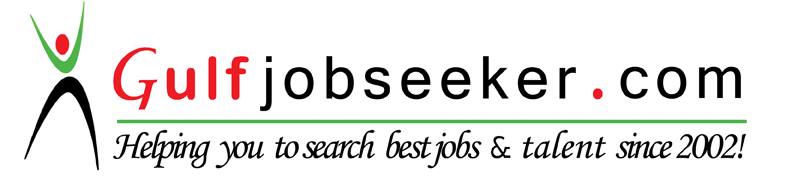 Whats app  Mobile:+971504753686 Gulfjobseeker.com CV No:1568376E-mail: gulfjobseeker@gmail.comCareer Objection:To work in professional challenging environment with continuous atmosphere of learning and improving my clinical skills and personal capabilities and to prove myself an asset for the organizationPersonal ProfileDate of Birth		: February 10, 1981Gender 			: MalePQualification Job Experience Workshops:Research Computer Skills:AchievementsLanguages Known:English UrduPunjabiYear Institution2016MCPS (Family medicine) from College of Physician & Surgeon, 2007MBBS from Nishtar Medical College, 2007B.Sc from BZU, 1999F.Sc(Pre-medical) from Govt. College University 1996Matric (Science) from Govt. High School Registrar (General Medicine  in Morining shift )Registrar at Medical unit4/Department of Endocrinology & Metabolism, Services Hospital, Lahore (7 Years)Medical Officer in Emergency ( Evening Shift) SURGIMED Hospital, Zafar Ali Road, Lahore (5 Years)House Job in Ophthalmology:House Job in Eye Unit-I, Services Hospital Lahore, under the supervision of Prof. Dr. Tayyab (Professor of Ophthalmology SIMS/SHL)House Surgeon:Prof. Javed RazaGardezi, Surgical Unit-II, Services Hospital, Lahore (6months)House Physician:Prof. Faisal Masud, Medical Unit-IV, Services Hospital Lahore (6 months)Observer-ship: In ShaukatKhanam Memorial & Research Centre, Lahore(2 months)BLS for healthcare providers course with American Heart Association (May 2014)Introduction to the computer and internet at CPSP, Lahore (May 2014)Communication skills at CPSP, Lahore (June 2014)Primary surgical skills at CPSP, Lahore (August 2014) Clinical Research Certified Professionals (Dow University of Health Sciences, Karachi, Pakistan)Dengue in Diabetic Patient as a Research Coordinator. Role of Na+ intake in cirrhotic patients in SIMS / SHL under supervision of Dr. SajidNisarRole of MomordicaCharantia in newly diagnosed patients of type 2 DM under the supervision of Dr. Khadija Irfan MS Office (Word, Excel, PowerPoint)PMS (Patient Management System)Got 1stPosition  in Secondary School examination in District Got Governor scholarship during M.B.B.S 